COLE PALITOS PARA FAZER OS CABOS DOS GUARDACHUVAS E PINTE.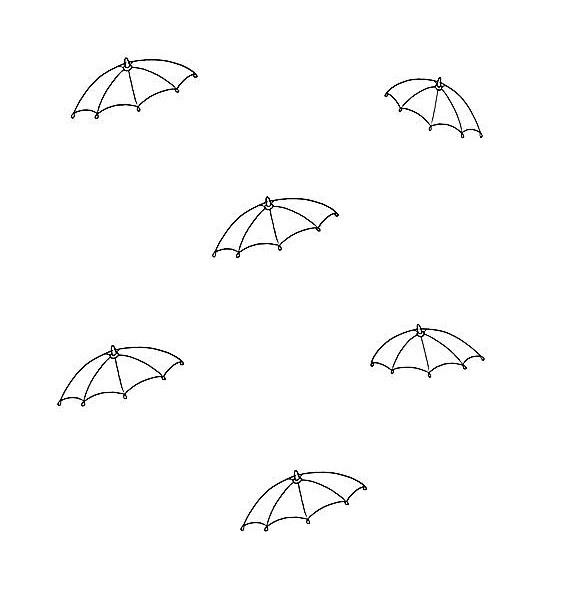 ESCOLADATADATA____ /____ / ________ /____ / ________ /____ / ____ALUNOPROFESSORAPROFESSORAANOANOTURMA